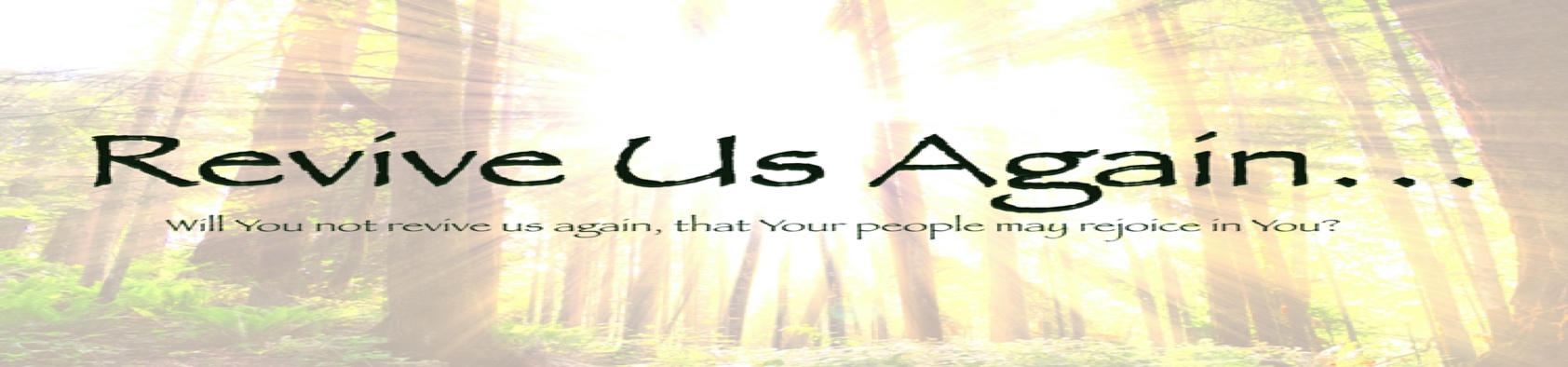 “REVIVE US AGAIN!		WHEN REVIVAL COMES…”	                          September 13, 2020					Dr. Kevin ClarksonNehemiah 8: 1-10When a fresh, genuine move of God’s Spirit comes to His people.some things will always happen. We can expect to experience…1.   Reconciliation with the Saints (v.1)Acts 2: 1-2 When the Day of Pentecost had fully come, they were all with one accord in one place. 2And suddenly there came a sound from heaven, as of a rushing mighty wind, and it filled the whole house where they were sitting.		NKJVNehemiah 5: 1, 6 And there was a great outcry of the people and their wives against their Jewish brethren. 6 And I became very angry when I heard their outcry and these words.	NKJVJohn 13: 35 By this all will know that you are My disciples, if you have love for one another.”       NKJV     	Do you quickly forgive insults or hurts…bear long with others’ shortcomings?	Or do you struggle to forgive, hold some deep grudges, or blow up at irritations?2.  Regard for the Scripture (v. 2-3, 18)	* they read (v.3), they revered (v.5), they understood (v.8), they responded (v.9)	Psalm 119: 97, 103, 127   97 Oh, how I love Your law! It is my meditation all the day.  103 How sweet are	Your words to my taste, Sweeter than honey to my mouth!  127 Therefore I love Your commandments more	than gold, yes, than fine gold!			NKJV 	Colossians 3:16 Let the word of Christ dwell in you richly in all wisdom, teaching and admonishing one 	another in psalms and hymns and spiritual songs, singing with grace in your hearts to the Lord.    NKJV   	Do you love to spend time with God by hearing and reading His word every day?	Or do you struggle, and it is not part of your life routine?3.  Reverence for the Savior (v.6)	Psalm 100: 4 Enter into His gates with thanksgiving, and into His courts with praise. Be thankful to Him, and	bless His name.		NKJVActs 2: 47 praising God and having favor with all the people. And the Lord added to the church daily those who were being saved.		NKJV	Do you have daily prayer and worship before your Lord? Do you pray throughout your day?	Or have you not prayed much this week? Can you go hours without think of the Lord?4.  Renouncing of Sin (v.9)Isaiah 6: 1, 5 1 In the year that King Uzziah died, I saw the Lord sitting on a throne, high and lifted up, and the train of His robe fill the temple. 5 So I said: “Woe is me, for I am undone! Because I am a man of unclean lips, and I dwell in the midst of a people of unclean lips; For my eyes have seen the King, The LORD of hosts.”   NKJVLuke 5: 8 When Simon Peter saw it, he fell down at Jesus’ knees saying, “Depart from me, for I am a sinful man, O Lord!”			NKJVDo you have a growing awareness of how unworthy and undeserving we are of His mercy?Do you keep “short accounts” with God by confessing your sins as they come up?Or would you say that your sin has not really bothered you that much or burdened you?5. Rejoicing in Service (v.10)	v. 17 – “And there was very great gladness”Psalm 40: 8 I delight to do Your will, O my God, and Your law is within my heart.”	NKJVLuke 15:10 Likewise, I say to you, there is joy in the presence of the angels of God over one sinner who repents.”		NKJV*  JOY depends upon OBEDIENCEDo you find the joy of the Lord to be your strength? Do you live in the will of God? Can others see your joy?Or would you say, “I wish that were true of me. I’m not in the Father’s will right now, and the joy is gone”?Come to Him…Confess your need and your sin…Choose the Cross (death to self, “Yes” to God’s will)	